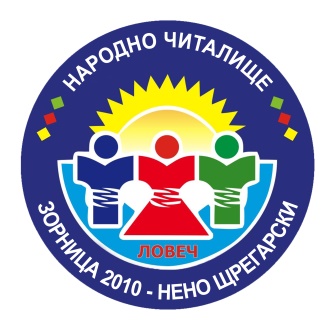             НАРОДНО ЧИТАЛИЩЕ “ЗОРНИЦА 2010-НЕНО ЩРЕГАРСКИ”гр. Ловеч 5500, ж.к.”Здравец”, бл.206, вх. Б, ап. 4,  ет. 2         e-mail: zornica_2010@dir.bg;  +359 878 487 464, +359 878 392 093 П Р О Г Р А М АЗА РАЗВИТИЕ НА ЧИТАЛИЩНИТЕ ДЕЙНОСТИ ПРЕЗ 2023 год.НА  НАРОДНО ЧИТАЛИЩЕ „ЗОРНИЦА2010-НЕНО ЩРЕГАРСКИ” гр. ЛОВЕЧ.АНАЛИЗ НА РЕСУРСИТЕ Човешки ресурси:Брой читалищни членове – 152Читалищна субсидирана численост за 2023 г.- 1,5Доброволци – 10 Състояние на материално-техническата база на читалището Необходимост от ремонтни дейности през 2022 г., източник на финансиране.Не ползваме база на общината от 1 Януари 2021 год.2 . ИЗТОЧНИЦИ НА ФИНАНСИРАНЕ:Собствени средстваДаренияСъвместни проекти с Община Ловеч Техническа обезпеченост на дейностите на читалищетоКомпютърна конфигурация – 3 бр., мултифункционално устройство – 1 бр. закупени през 2021 год. със собствени средства. Наличие на озвучителна и осветителна техника, кога е закупена, източник на финансиранеПрез изтеклата 2022 год. нямаме закупена нова техникаНаличие на мултимедия, кога е закупена, източник на финансиране –  Няма такава. Състояние на библиотечната дейност в читалището – Няма такава – в града има Регионална библиотекаУчастие на младите хора в дейността на народните читалища в Община ЛовечБрой млади хора, ученици, ползващи библиотечни услуги, интернет Не разполагаме с библиотекаБрой млади хора, включени в самодейните колективи, клубове, школи /за всяка дейност по отделно/Фолклорна формация „ЕЛИТ” – 37 човека  Детски танцов състав „ЕЛИТ” – 23 децаДетска танцова школа”ЕЛИТ” –  29 децаКлуб за народни хора „ЛОВЕЧ” – 80 човека – всички възрастиИзводиЦелиРазвитие и обогатяване на културния живот на местната общност;Съхраняване на българския фолклор;Запазване на традициите и обичаите; Обогатяване знанията на гражданите и тяхната информираност; Приобщаване към ценностите и постиженията на науката, изкуството и културата.Дейности за изпълнение на основните цели - Дейността е насочена към пълноценно осмисляне на свободното време на различните възрастови групи- деца, ученици, младежи и други жители на град Ловеч, чрез организиране на различни прояви- обучение, представления, концерти, тържества, чествания, екскурзии.Развиване и подпомагане на любителското художествено творчество; организиране и развиване на школи и клубове.Иницииране на участие в реализацията на проекти и програми. Организиране на събития с публичен характер;Запознаване на младите хора с възможностите за младежки обмен и учене през целия живот.Работа с деца в неравностойно положение и с увреждания Календарен план на събитията през 2023г.Забележка : Всички самодейни колективи и школи целогодишно ще участват в благотворителни концерти, в мероприятия, тържества и празници организирани от Община Ловеч и други общини, както и от Читалищата по селата, по тяхна предварителна  покана и уговорка.НЕЛИ ЧИТИНОВАПРЕДСЕДАТЕЛ НА НЧ „ЗОРНИЦА2010-НЕНО ЩРЕГАРСКИ”№ Наименование на имота/Акт за общ. собственост и адресОписание на имотаСъстояние,проблемиИзвършени ремонтиПрез 2022 г.Финансиранеизточник, стойностна ремонтните дейностиОт 1 Януари 2021 год. не ползваме общинска собственост.Имаме сключен договор с „МКП – Ловеч“ ООД на адрес ул. Тодор Каблешков № 1 за ползване на два броя зали за репетиции и 2 броя санитарни възли под наем ДоброЛакиране на паркета в голямата зала    Собствени средства и даренияМесецДатаДейностOрганизаторЯнуари1.ФФ”ЕЛИТ” ,  ДТС „ЕЛИТ” и Детска школа „ЕЛИТ”   - обновяване на репертоара, работа по програма . 2. Клуб за народни хора „ЛОВЕЧ” – отбелязване на традиционни януарски празници.  - Организиране на семинар в с.ШипковоОтговорници и организатори  - Ръководителите на отделните колективиФевруари1.ФФ”ЕЛИТ” , ДТС и ДТШ „ЕЛИТ“– Редовни занимания, работа по репертоара и подготовка за Цветница.2..КНХ „ЛОВЕЧ”- работа по програма3.Организирано честване на „Трифон Зарезан” – в залата.Ръководителите на колективите съвместно с членовете на настоятелствотоМарт1.ФФ”ЕЛИТ” – Организирано честване Деня на самодееца – 1 Март; - подготовка репертоара за „Цветница”; - подготовка за Шести фестивал „Люлякова ръченица” 2.ДТС „ЕЛИТ” –  Организирано честване Деня на самодееца – 1 Март; - подготовка на програма за „Цветница” 3.ДШ „ЕЛИТ” –  Организирано честване на Баба Марта и  1 Март –деня на самодееца4.КНХ „ЛОВЕЧ” – отбелязване 1 Март – Деня на самодееца- подготовка за12 фестивал „Хоро под Стратеш”- подготовка за ЦветницаАприл1.ФФ”ЕЛИТ” – участие в празниците за „Цветница”- организиране и подготовка за „Люлякова ръченица“2.ДТС „ЕЛИТ” - участие в празниците за  „Цветница” ; - подготовка за годишен концерт.  3.ДШ „ЕЛИТ” –  участие в концерт за „Цветница”4.КНХ „ЛОВЕЧ” – Участие в Цветница с програма;- 26 Април – честване на 18 рожден ден на клуб „Ловеч”.5.Организиране на творчески лагер за танцовите съставиРъководството на читалището съвместно с ОбщинатаМай 1.ФФ”ЕЛИТ” –  Организиране и провеждане на 6-ти  Национален фестивал за обработен фолклор ”ЛЮЛЯКОВА РЪЧЕНИЦА”  - 13 Май 2.ДТС и ДТШ „ЕЛИТ” – подготовка за годишен концерт 3.КНХ „ЛОВЕЧ” – подготовка за 12 фестивал „ХОРО ПОД СТРАТЕШ” – 8 Юли; 1. Управителния съвет на формацията2.Ръководителите  на детските групи съвместно с читалищното настоятелство3. КНХ „ЛОВЕЧ” заедно с читалищното настоятелство.  Юни1.ФФ”ЕЛИТ”, ДТС „ЕЛИТ”  ДШ „ЕЛИТ“– Годишен концерт  2.КНХ „ЛОВЕЧ” – Подготовка и организиране  на 12 фестивал „ХОРО ПОД СТРАТЕШ” 1.Управителен съвет на формацията съвместно с читалищното настоятелство.2. КНХ „ЛОВЕЧ” заедно с читалищното настоятелство.  Юли1.ФФ „Елит“  – международно участие във фестивал2. КНХ „ЛОВЕЧ” – Провеждане на 12 фестивал „Хоро под Стратеш“ - 8 ЮлиАвгуст1.КНХ „ЛОВЕЧ” – участие във фестивал на Клубовете в страната, редовни занимания2. ДТС „ЕЛИТ” - Провеждане на летен лагер в Тасос - ГърцияСептемвриФФ”ЕЛИТ” , ДТС „ЕЛИТ” и ДШ „ЕЛИТ” -- откриване на новия сезон- честване 23 рожден ден на ФФ „Елит“2.КНХ „ЛОВЕЧ” – организиране на екскурзия в страната. Октомври1.ФФ”ЕЛИТ”,  ДТС „ЕЛИТ”,ДШ „ЕЛИТ”–редовни занимания2.КНХ „ЛОВЕЧ” – откриване на новия творчески сезонНоември1.ФФ”ЕЛИТ”,  ДТС „ЕЛИТ”,ДШ „ЕЛИТ” - организирано честване на 1 Ноември – Денят на будителите2.КНХ „ЛОВЕЧ” – редовни занимания-украсяване на залите за Нова година Декември1. ФФ „ЕЛИТ” ,  ДТС „ЕЛИТ”,ДШ „ЕЛИТ”   организиране на коледно парти за отделните колективи 2.КНХ „ЛОВЕЧ” – Организиране  на коледни тържества по групи .